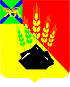 АДМИНИСТРАЦИЯ МИХАЙЛОВСКОГО МУНИЦИПАЛЬНОГО РАЙОНА ПОСТАНОВЛЕНИЕ 
_______________                            с. Михайловка                                          № ____________О внесении изменения в постановление администрации Михайловского муниципального района от 26.02.2016 года № 124-па «О создании комиссии по определению стоимости подарков, полученных лицами, замещающими муниципальные должности, и муниципальными служащими в органах местного самоуправления Михайловского муниципального района, в связи с протокольными мероприятиями, служебными командировками и другими официальными мероприятиями»На основании Гражданского кодекса Российской Федерации, Федерального закона от 02.03.2007 года № 25-ФЗ «О муниципальной службе в Российской Федерации», решения Думы Михайловского муниципального района от 26.06.2014 года № 548 «Об утверждении Положения о порядке передачи подарков, полученных лицами, замещающими муниципальные должности, и муниципальными служащими в органах местного самоуправления Михайловского муниципального района, в связи с протокольными мероприятиями,  служебными командировками и другими официальными мероприятиями», администрация Михайловского муниципального районаПОСТАНОВЛЯЕТ: 1. Внести изменение в постановление администрации Михайловского муниципального района от 26.02.2016 года № 124-па «О создании комиссии по определению стоимости подарков, полученных лицами, замещающими муниципальные должности, и муниципальными служащими в органах местногосамоуправления Михайловского муниципального района, в связи с протокольными мероприятиями, служебными командировками и другими официальными мероприятиями»:1.1. Приложение № 1 «Состав комиссии по определению стоимости подарков, полученных лицами, замещающими муниципальные должности, и муниципальными служащими в органах местного самоуправления Михайловского муниципального района, в связи с протокольными мероприятиями,  служебными командировками и другими официальными мероприятиями» изложить в новой редакции: «Приложение № 1УТВЕРЖДЕН
постановлением администрацииМихайловского муниципального районаот  26.02.2016 г. №  124-паСОСТАВ
комиссии по определению стоимости подарков, полученных лицами, замещающими муниципальные должности, и муниципальными служащими в органах местного самоуправления Михайловского муниципального района, в связи с протокольными мероприятиями,  служебными командировками и другими официальными мероприятиями2. Муниципальному казенному учреждению «Управление по организационно-техническому обеспечению деятельности администрации Михайловского муниципального района» (Горшков А.П.) разместить данное постановление на официальном сайте администрации Михайловского муниципального района.3. Контроль за выполнением настоящего постановления возложить на  руководителя аппарата администрации Михайловского района Васильеву Т.В.Глава Михайловского муниципального района-Глава администрации района                                                       В.В. АрхиповРуководитель аппарата администрации Михайловского муниципального районапредседатель комиссииНачальник муниципального казенного учреждения «Управление по организационно-техническому обеспечению деятельности администрации Михайловского муниципального района»заместительпредседателя комиссии (по согласованию)Главный специалист 1 разряда отдела экономики управления экономики администрации Михайловского муниципального районасекретарь комиссииГлавный бухгалтер муниципального казенного учреждения «Управление по организационно-техническому обеспечению деятельности администрации Михайловского муниципального района»член комиссии(по согласованию)Начальник расчетного отдела администрации Михайловского муниципального отдела член комиссииНачальник отдела культуры и молодежной политики управления культуры и внутренней политики член комиссии»